

SPISAK SUDSKIH TUMAČA ZA OPŠTINU JUNIK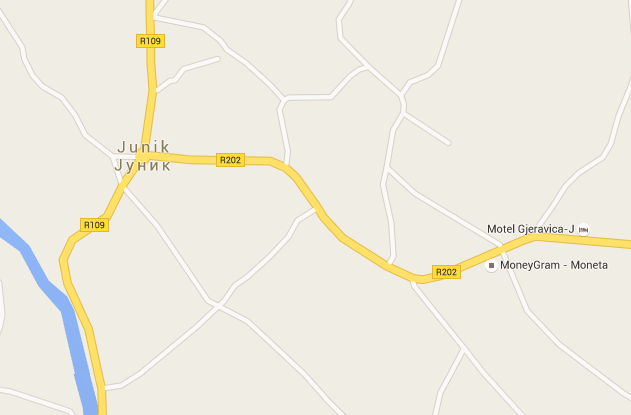 Sudski tumač za engleski jezik Junik
Sudski tumač za hebrejski jezik Junik
Sudski tumač za nemački jezik Junik
Sudski tumač za persijski jezik Junik
Sudski tumač za francuski jezik Junik
Sudski tumač za hrvatski jezik Junik
Sudski tumač za italijanski jezik Junik
Sudski tumač za japanski jezik Junik
Sudski tumač za ruski jezik Junik
Sudski tumač za latinski jezik Junik
Sudski tumač za norveški jezik Junik
Sudski tumač za mađarski jezik Junik
Sudski tumač za švedski jezik Junik
Sudski tumač za makedonski jezik Junik
Sudski tumač za španski jezik Junik
Sudski tumač za pakistanski jezik Junik
Sudski tumač za kineski jezik Junik
Sudski tumač za znakovni jezik JunikSudski tumač za bosanski jezik Junik
Sudski tumač za poljski jezik Junik
Sudski tumač za arapski jezik Junik
Sudski tumač za portugalski jezik Junik
Sudski tumač za albanski jezik Junik
Sudski tumač za romski jezik Junik
Sudski tumač za belgijski jezik Junik
Sudski tumač za rumunski jezik Junik
Sudski tumač za bugarski jezik Junik
Sudski tumač za slovački jezik Junik
Sudski tumač za češki jezik Junik
Sudski tumač za slovenački jezik Junik
Sudski tumač za danski jezik Junik
Sudski tumač za turski jezik Junik
Sudski tumač za finski jezik Junik
Sudski tumač za ukrajinski jezik Junik
Sudski tumač za grčki jezik Junik
Sudski tumač za holandski jezik Junik
Sudski tumač za korejski jezik Junik
Sudski tumač za estonski jezik JunikLokacijaJunikInternetakademijaoxford.comTelefon069/4 – 5555 - 84Radnovreme8:00 AM – 4:00 PM
9:00 AM – 2:00 PM (Subotom)